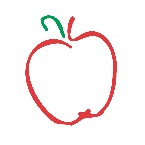 COVID - 19 Precautions *As we move forward, you will notice some changes to keep both our staff and customers safe.  The Staff will:•Wear masks and gloves *see attached article•Sanitize high touch areas•Wash their hands frequently•Staff temperatures will be checked daily The Market will have: •Plexiglass at the cashier check-out •Spacing markers at the Deli and Donut areas  As our valued customers, we request the following of you:•Wear a mask *see attached article•Utilize the Cart Sanitation Station at the front of the market  •Respect social distancing and maintain 6 feet between others•Bring as few family members as possible inside the MarketNote our NEW Market Hours:Monday-Saturday 9:00 - 5:00Sunday Noon- 5:00We thank you for your patience during this challenging time and look forward to seeing you on the farm.   Thank you,​The Hull Family & White House Fruit Farm Staff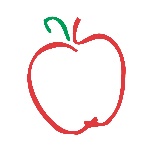 *Ohio law requires you to wear a mask in our store.On November 13, 2020, the Ohio Department of Health released an order requiring all persons to “wear a facial covering (mask) … at all times they are in or on the premises of a Retailer….” White House Fruit Farm is a “Retailer” under the order. The order therefore applies to both you and White House Fruit Farm.Your mask must cover your nose, mouth, and chin.To comply with the Ohio Department of Health order, all White House Fruit Farm customers over the age of ten must wear a facial covering or mask made of cloth material or comparable material. Your facial covering or mask must fully cover your nose, mouth, and chin.Ohio law requires White House Fruit Farm to enforce the mask mandate on its premises.The Ohio Department of Health order states that “Retailers shall ensure compliance” with the State’s mask mandate. We find no joy in this role; however, it is required by law.If you do not wear a mask, we may be forced to close our doors.If you are on White House Fruit Farm property without a mask, we may be reported to the Ohio Department of Health. If we are issued a notice of violation because of your failure to wear a mask, we must immediately close for twenty-four hours. For the sake of our staff and other customers, we cannot allow such a closure to happen.If you cannot wear a mask for health reasons, we will do our best to accommodate you.The Ohio Department of Health order states that any person who is unable to wear a mask may be accommodated by (a) using online or telephone ordering and curbside pickup, or (b) wearing a full-face shield that extends below the chin. If you cannot safely wear a mask, you are welcome to wait outside on our porch while our staff shops for you, or you may wait in your car for curbside service. You are also free to wear a full-face shield.If you do not wear a mask and deny our accommodations, we will ask you to leave our premises. If you refuse, we will call the police.If you do not wear a mask, reject our efforts to accommodate you, and refuse to leave upon our request, we will have no option but to call the police. If you are still on our property when police arrive, you will likely be cited, not for refusing to wear a mask, but for refusing to leave private property at its owner’s request. Ohio Revised Code Section 2911.21(A)(4) provides that no person shall refuse to leave the premises of another “upon being notified by signage posted in a conspicuous place or otherwise being notified to do so by the owner or occupant, or the agent or servant of either.” Put simply, your refusal to leave at our request is a criminal offense.We do not want to call the police on a customer. However, White House Fruit Farm will do what is necessary to protect the health and safety of its staff and customers.